Innmeldingsskjema 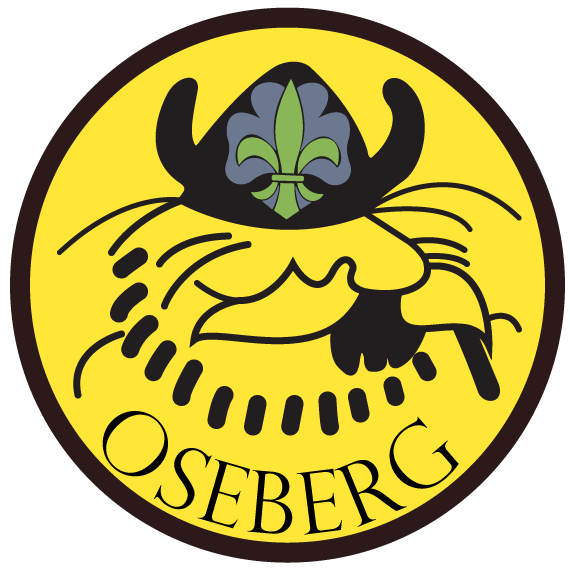 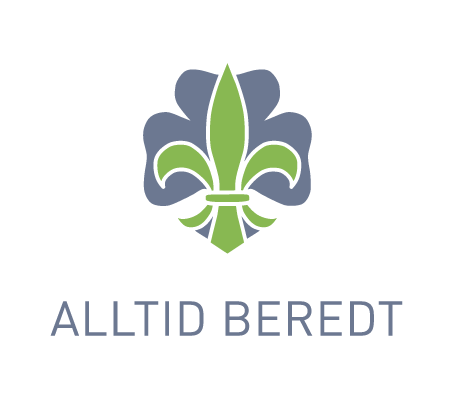 Oseberg speidergruppeNavn:		___________________________________________________Adresse:	___________________________________________________Født:		___________________________________________________Skole:	___________________________________________________Mor:  		___________________________________________________e-post:	___________________________________________________Tlf:		____________________________________________________Far:		____________________________________________________e-post:	____________________________________________________Tlf:		_____________________________________________________Andre opplysninger: (Allergier, sykdommer, diagnoser osv som lederne burde vite om)Signatur og dato foresatt:_________________________________________________